附件全国青年岗位能手推荐表姓    名姓    名王正科性   别男民   族汉族照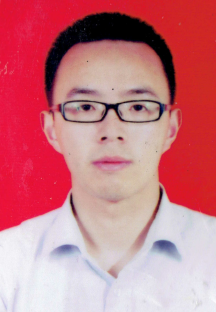 片出生年月出生年月1987.07.05政治面貌党员文化程度本科照片职业（工种）职业（工种）汽车维修工职   务教师 副教授教师 副教授教师 副教授照片单    位单    位四川城市职业学院四川城市职业学院四川城市职业学院四川城市职业学院四川城市职业学院照片职称（技术等级）职称（技术等级）二级（技师）移动电话1355127608013551276080办公电话028-84683030通讯地址通讯地址成都市外东洪河中路351号成都市外东洪河中路351号成都市外东洪河中路351号成都市外东洪河中路351号成都市外东洪河中路351号成都市外东洪河中路351号个人简历个人简历2006年9月至2010年6月就读于四川理工学院2010年7月至2016年3月就职于成都仁孚汽车服务有限公司2016年4月至今在四川城市职业学院任汽车专业教师2006年9月至2010年6月就读于四川理工学院2010年7月至2016年3月就职于成都仁孚汽车服务有限公司2016年4月至今在四川城市职业学院任汽车专业教师2006年9月至2010年6月就读于四川理工学院2010年7月至2016年3月就职于成都仁孚汽车服务有限公司2016年4月至今在四川城市职业学院任汽车专业教师2006年9月至2010年6月就读于四川理工学院2010年7月至2016年3月就职于成都仁孚汽车服务有限公司2016年4月至今在四川城市职业学院任汽车专业教师2006年9月至2010年6月就读于四川理工学院2010年7月至2016年3月就职于成都仁孚汽车服务有限公司2016年4月至今在四川城市职业学院任汽车专业教师2006年9月至2010年6月就读于四川理工学院2010年7月至2016年3月就职于成都仁孚汽车服务有限公司2016年4月至今在四川城市职业学院任汽车专业教师受过何种奖励受过何种奖励2021年7月人社部授予“全国技术能手”荣誉称号2021年四川省教学成果奖二等奖2021年四川省职业技能竞赛成果转化奖一等奖2020年全国行业职业技能竞赛新能源汽车关键技术大赛一等奖2019年中国技能大赛全国新能源汽车关键技术大赛二等奖2016年四川省挑战杯大学生课外科学技术竞赛“优秀指导教师”四川城市职业学院“优秀教师”、“师德师风先进个人”2021年7月人社部授予“全国技术能手”荣誉称号2021年四川省教学成果奖二等奖2021年四川省职业技能竞赛成果转化奖一等奖2020年全国行业职业技能竞赛新能源汽车关键技术大赛一等奖2019年中国技能大赛全国新能源汽车关键技术大赛二等奖2016年四川省挑战杯大学生课外科学技术竞赛“优秀指导教师”四川城市职业学院“优秀教师”、“师德师风先进个人”2021年7月人社部授予“全国技术能手”荣誉称号2021年四川省教学成果奖二等奖2021年四川省职业技能竞赛成果转化奖一等奖2020年全国行业职业技能竞赛新能源汽车关键技术大赛一等奖2019年中国技能大赛全国新能源汽车关键技术大赛二等奖2016年四川省挑战杯大学生课外科学技术竞赛“优秀指导教师”四川城市职业学院“优秀教师”、“师德师风先进个人”2021年7月人社部授予“全国技术能手”荣誉称号2021年四川省教学成果奖二等奖2021年四川省职业技能竞赛成果转化奖一等奖2020年全国行业职业技能竞赛新能源汽车关键技术大赛一等奖2019年中国技能大赛全国新能源汽车关键技术大赛二等奖2016年四川省挑战杯大学生课外科学技术竞赛“优秀指导教师”四川城市职业学院“优秀教师”、“师德师风先进个人”2021年7月人社部授予“全国技术能手”荣誉称号2021年四川省教学成果奖二等奖2021年四川省职业技能竞赛成果转化奖一等奖2020年全国行业职业技能竞赛新能源汽车关键技术大赛一等奖2019年中国技能大赛全国新能源汽车关键技术大赛二等奖2016年四川省挑战杯大学生课外科学技术竞赛“优秀指导教师”四川城市职业学院“优秀教师”、“师德师风先进个人”2021年7月人社部授予“全国技术能手”荣誉称号2021年四川省教学成果奖二等奖2021年四川省职业技能竞赛成果转化奖一等奖2020年全国行业职业技能竞赛新能源汽车关键技术大赛一等奖2019年中国技能大赛全国新能源汽车关键技术大赛二等奖2016年四川省挑战杯大学生课外科学技术竞赛“优秀指导教师”四川城市职业学院“优秀教师”、“师德师风先进个人”王正科，男，汉族，1987年7月5日出生，中国共产党员，大学本科学历，2021年7月人社部颁发授予“全国技术能手”荣誉称号。钻研技术，提高技能，勇于创新。参加职业技能竞赛，不断提升技能水平，多次代表四川省参加国家级一类技能大赛，2019年获得中国技能大赛全国新能源汽车关键技术大赛二等奖，2020年获得全国行业职业技能大赛新能源汽车关键技术大赛一等奖。热爱汽车专业，不断研究新能源汽车技术，工作以来累计获得14项国家实用新型专利，其中《新能源汽车充电桩收线装置》《一种用于电动车充电的基站结构》《电动汽车的电线加持器》《新能源汽车布线卡扣》等多项专利实现科研成果转化并在多个领域得到应用，同时为地方企业解决生产难题。专业引领，善于思考，乐教勤业。在实践教学、技能竞赛及技能大师工作室建设等方面践行工匠精神，发挥了模范带头作用。立足本职工作研究职业教育，推动专业建设，创新教学方法，参与项目《高职汽车专业群“五真、五新、三段”实训体系建设的实践》获得2021年四川省职业技能竞赛转化成果奖一等奖，参与项目《高职智能制造专业群真实生产环境下实训体系建设的实践》，获得2021年四川省教学成果奖二等奖。以赛促学，工学结合，带徒传技。探索“以赛促练、以赛促学”教学模式，先后指导15名学生获得职业技能竞赛国家级奖项4项。指导学生在2020年全国新能源汽车关键技术技能大赛汽车装调工项目获得一等奖（第3名），2019年高职、技工学生同时该项赛事获得二等奖（第6名、第18名）。指导高职学生参加2017年第十届全国大学生节能减排社会实践与科技竞赛获得三等奖，2016年“挑战杯”四川省大学生课外学术科技作品竞赛获得二等奖。作为四川省车身修理项目集训队教练组成员，指导的我省选手在中华人民共和国第一届职业技能大赛中获得优胜奖。实践“现代学徒制”，传承发扬工匠精神，培养学徒260余人。践行产教融合，服务社会，扩展汽车实践教基地学生产功能，建成校内汽车维护中心服务教职员工及周边社区群众，累计接纳并指导320余名家庭困难学生，在学习技术的同时受到劳动教育获得经济回报顺利完成学业并高质量就业。王正科，男，汉族，1987年7月5日出生，中国共产党员，大学本科学历，2021年7月人社部颁发授予“全国技术能手”荣誉称号。钻研技术，提高技能，勇于创新。参加职业技能竞赛，不断提升技能水平，多次代表四川省参加国家级一类技能大赛，2019年获得中国技能大赛全国新能源汽车关键技术大赛二等奖，2020年获得全国行业职业技能大赛新能源汽车关键技术大赛一等奖。热爱汽车专业，不断研究新能源汽车技术，工作以来累计获得14项国家实用新型专利，其中《新能源汽车充电桩收线装置》《一种用于电动车充电的基站结构》《电动汽车的电线加持器》《新能源汽车布线卡扣》等多项专利实现科研成果转化并在多个领域得到应用，同时为地方企业解决生产难题。专业引领，善于思考，乐教勤业。在实践教学、技能竞赛及技能大师工作室建设等方面践行工匠精神，发挥了模范带头作用。立足本职工作研究职业教育，推动专业建设，创新教学方法，参与项目《高职汽车专业群“五真、五新、三段”实训体系建设的实践》获得2021年四川省职业技能竞赛转化成果奖一等奖，参与项目《高职智能制造专业群真实生产环境下实训体系建设的实践》，获得2021年四川省教学成果奖二等奖。以赛促学，工学结合，带徒传技。探索“以赛促练、以赛促学”教学模式，先后指导15名学生获得职业技能竞赛国家级奖项4项。指导学生在2020年全国新能源汽车关键技术技能大赛汽车装调工项目获得一等奖（第3名），2019年高职、技工学生同时该项赛事获得二等奖（第6名、第18名）。指导高职学生参加2017年第十届全国大学生节能减排社会实践与科技竞赛获得三等奖，2016年“挑战杯”四川省大学生课外学术科技作品竞赛获得二等奖。作为四川省车身修理项目集训队教练组成员，指导的我省选手在中华人民共和国第一届职业技能大赛中获得优胜奖。实践“现代学徒制”，传承发扬工匠精神，培养学徒260余人。践行产教融合，服务社会，扩展汽车实践教基地学生产功能，建成校内汽车维护中心服务教职员工及周边社区群众，累计接纳并指导320余名家庭困难学生，在学习技术的同时受到劳动教育获得经济回报顺利完成学业并高质量就业。王正科，男，汉族，1987年7月5日出生，中国共产党员，大学本科学历，2021年7月人社部颁发授予“全国技术能手”荣誉称号。钻研技术，提高技能，勇于创新。参加职业技能竞赛，不断提升技能水平，多次代表四川省参加国家级一类技能大赛，2019年获得中国技能大赛全国新能源汽车关键技术大赛二等奖，2020年获得全国行业职业技能大赛新能源汽车关键技术大赛一等奖。热爱汽车专业，不断研究新能源汽车技术，工作以来累计获得14项国家实用新型专利，其中《新能源汽车充电桩收线装置》《一种用于电动车充电的基站结构》《电动汽车的电线加持器》《新能源汽车布线卡扣》等多项专利实现科研成果转化并在多个领域得到应用，同时为地方企业解决生产难题。专业引领，善于思考，乐教勤业。在实践教学、技能竞赛及技能大师工作室建设等方面践行工匠精神，发挥了模范带头作用。立足本职工作研究职业教育，推动专业建设，创新教学方法，参与项目《高职汽车专业群“五真、五新、三段”实训体系建设的实践》获得2021年四川省职业技能竞赛转化成果奖一等奖，参与项目《高职智能制造专业群真实生产环境下实训体系建设的实践》，获得2021年四川省教学成果奖二等奖。以赛促学，工学结合，带徒传技。探索“以赛促练、以赛促学”教学模式，先后指导15名学生获得职业技能竞赛国家级奖项4项。指导学生在2020年全国新能源汽车关键技术技能大赛汽车装调工项目获得一等奖（第3名），2019年高职、技工学生同时该项赛事获得二等奖（第6名、第18名）。指导高职学生参加2017年第十届全国大学生节能减排社会实践与科技竞赛获得三等奖，2016年“挑战杯”四川省大学生课外学术科技作品竞赛获得二等奖。作为四川省车身修理项目集训队教练组成员，指导的我省选手在中华人民共和国第一届职业技能大赛中获得优胜奖。实践“现代学徒制”，传承发扬工匠精神，培养学徒260余人。践行产教融合，服务社会，扩展汽车实践教基地学生产功能，建成校内汽车维护中心服务教职员工及周边社区群众，累计接纳并指导320余名家庭困难学生，在学习技术的同时受到劳动教育获得经济回报顺利完成学业并高质量就业。王正科，男，汉族，1987年7月5日出生，中国共产党员，大学本科学历，2021年7月人社部颁发授予“全国技术能手”荣誉称号。钻研技术，提高技能，勇于创新。参加职业技能竞赛，不断提升技能水平，多次代表四川省参加国家级一类技能大赛，2019年获得中国技能大赛全国新能源汽车关键技术大赛二等奖，2020年获得全国行业职业技能大赛新能源汽车关键技术大赛一等奖。热爱汽车专业，不断研究新能源汽车技术，工作以来累计获得14项国家实用新型专利，其中《新能源汽车充电桩收线装置》《一种用于电动车充电的基站结构》《电动汽车的电线加持器》《新能源汽车布线卡扣》等多项专利实现科研成果转化并在多个领域得到应用，同时为地方企业解决生产难题。专业引领，善于思考，乐教勤业。在实践教学、技能竞赛及技能大师工作室建设等方面践行工匠精神，发挥了模范带头作用。立足本职工作研究职业教育，推动专业建设，创新教学方法，参与项目《高职汽车专业群“五真、五新、三段”实训体系建设的实践》获得2021年四川省职业技能竞赛转化成果奖一等奖，参与项目《高职智能制造专业群真实生产环境下实训体系建设的实践》，获得2021年四川省教学成果奖二等奖。以赛促学，工学结合，带徒传技。探索“以赛促练、以赛促学”教学模式，先后指导15名学生获得职业技能竞赛国家级奖项4项。指导学生在2020年全国新能源汽车关键技术技能大赛汽车装调工项目获得一等奖（第3名），2019年高职、技工学生同时该项赛事获得二等奖（第6名、第18名）。指导高职学生参加2017年第十届全国大学生节能减排社会实践与科技竞赛获得三等奖，2016年“挑战杯”四川省大学生课外学术科技作品竞赛获得二等奖。作为四川省车身修理项目集训队教练组成员，指导的我省选手在中华人民共和国第一届职业技能大赛中获得优胜奖。实践“现代学徒制”，传承发扬工匠精神，培养学徒260余人。践行产教融合，服务社会，扩展汽车实践教基地学生产功能，建成校内汽车维护中心服务教职员工及周边社区群众，累计接纳并指导320余名家庭困难学生，在学习技术的同时受到劳动教育获得经济回报顺利完成学业并高质量就业。王正科，男，汉族，1987年7月5日出生，中国共产党员，大学本科学历，2021年7月人社部颁发授予“全国技术能手”荣誉称号。钻研技术，提高技能，勇于创新。参加职业技能竞赛，不断提升技能水平，多次代表四川省参加国家级一类技能大赛，2019年获得中国技能大赛全国新能源汽车关键技术大赛二等奖，2020年获得全国行业职业技能大赛新能源汽车关键技术大赛一等奖。热爱汽车专业，不断研究新能源汽车技术，工作以来累计获得14项国家实用新型专利，其中《新能源汽车充电桩收线装置》《一种用于电动车充电的基站结构》《电动汽车的电线加持器》《新能源汽车布线卡扣》等多项专利实现科研成果转化并在多个领域得到应用，同时为地方企业解决生产难题。专业引领，善于思考，乐教勤业。在实践教学、技能竞赛及技能大师工作室建设等方面践行工匠精神，发挥了模范带头作用。立足本职工作研究职业教育，推动专业建设，创新教学方法，参与项目《高职汽车专业群“五真、五新、三段”实训体系建设的实践》获得2021年四川省职业技能竞赛转化成果奖一等奖，参与项目《高职智能制造专业群真实生产环境下实训体系建设的实践》，获得2021年四川省教学成果奖二等奖。以赛促学，工学结合，带徒传技。探索“以赛促练、以赛促学”教学模式，先后指导15名学生获得职业技能竞赛国家级奖项4项。指导学生在2020年全国新能源汽车关键技术技能大赛汽车装调工项目获得一等奖（第3名），2019年高职、技工学生同时该项赛事获得二等奖（第6名、第18名）。指导高职学生参加2017年第十届全国大学生节能减排社会实践与科技竞赛获得三等奖，2016年“挑战杯”四川省大学生课外学术科技作品竞赛获得二等奖。作为四川省车身修理项目集训队教练组成员，指导的我省选手在中华人民共和国第一届职业技能大赛中获得优胜奖。实践“现代学徒制”，传承发扬工匠精神，培养学徒260余人。践行产教融合，服务社会，扩展汽车实践教基地学生产功能，建成校内汽车维护中心服务教职员工及周边社区群众，累计接纳并指导320余名家庭困难学生，在学习技术的同时受到劳动教育获得经济回报顺利完成学业并高质量就业。王正科，男，汉族，1987年7月5日出生，中国共产党员，大学本科学历，2021年7月人社部颁发授予“全国技术能手”荣誉称号。钻研技术，提高技能，勇于创新。参加职业技能竞赛，不断提升技能水平，多次代表四川省参加国家级一类技能大赛，2019年获得中国技能大赛全国新能源汽车关键技术大赛二等奖，2020年获得全国行业职业技能大赛新能源汽车关键技术大赛一等奖。热爱汽车专业，不断研究新能源汽车技术，工作以来累计获得14项国家实用新型专利，其中《新能源汽车充电桩收线装置》《一种用于电动车充电的基站结构》《电动汽车的电线加持器》《新能源汽车布线卡扣》等多项专利实现科研成果转化并在多个领域得到应用，同时为地方企业解决生产难题。专业引领，善于思考，乐教勤业。在实践教学、技能竞赛及技能大师工作室建设等方面践行工匠精神，发挥了模范带头作用。立足本职工作研究职业教育，推动专业建设，创新教学方法，参与项目《高职汽车专业群“五真、五新、三段”实训体系建设的实践》获得2021年四川省职业技能竞赛转化成果奖一等奖，参与项目《高职智能制造专业群真实生产环境下实训体系建设的实践》，获得2021年四川省教学成果奖二等奖。以赛促学，工学结合，带徒传技。探索“以赛促练、以赛促学”教学模式，先后指导15名学生获得职业技能竞赛国家级奖项4项。指导学生在2020年全国新能源汽车关键技术技能大赛汽车装调工项目获得一等奖（第3名），2019年高职、技工学生同时该项赛事获得二等奖（第6名、第18名）。指导高职学生参加2017年第十届全国大学生节能减排社会实践与科技竞赛获得三等奖，2016年“挑战杯”四川省大学生课外学术科技作品竞赛获得二等奖。作为四川省车身修理项目集训队教练组成员，指导的我省选手在中华人民共和国第一届职业技能大赛中获得优胜奖。实践“现代学徒制”，传承发扬工匠精神，培养学徒260余人。践行产教融合，服务社会，扩展汽车实践教基地学生产功能，建成校内汽车维护中心服务教职员工及周边社区群众，累计接纳并指导320余名家庭困难学生，在学习技术的同时受到劳动教育获得经济回报顺利完成学业并高质量就业。王正科，男，汉族，1987年7月5日出生，中国共产党员，大学本科学历，2021年7月人社部颁发授予“全国技术能手”荣誉称号。钻研技术，提高技能，勇于创新。参加职业技能竞赛，不断提升技能水平，多次代表四川省参加国家级一类技能大赛，2019年获得中国技能大赛全国新能源汽车关键技术大赛二等奖，2020年获得全国行业职业技能大赛新能源汽车关键技术大赛一等奖。热爱汽车专业，不断研究新能源汽车技术，工作以来累计获得14项国家实用新型专利，其中《新能源汽车充电桩收线装置》《一种用于电动车充电的基站结构》《电动汽车的电线加持器》《新能源汽车布线卡扣》等多项专利实现科研成果转化并在多个领域得到应用，同时为地方企业解决生产难题。专业引领，善于思考，乐教勤业。在实践教学、技能竞赛及技能大师工作室建设等方面践行工匠精神，发挥了模范带头作用。立足本职工作研究职业教育，推动专业建设，创新教学方法，参与项目《高职汽车专业群“五真、五新、三段”实训体系建设的实践》获得2021年四川省职业技能竞赛转化成果奖一等奖，参与项目《高职智能制造专业群真实生产环境下实训体系建设的实践》，获得2021年四川省教学成果奖二等奖。以赛促学，工学结合，带徒传技。探索“以赛促练、以赛促学”教学模式，先后指导15名学生获得职业技能竞赛国家级奖项4项。指导学生在2020年全国新能源汽车关键技术技能大赛汽车装调工项目获得一等奖（第3名），2019年高职、技工学生同时该项赛事获得二等奖（第6名、第18名）。指导高职学生参加2017年第十届全国大学生节能减排社会实践与科技竞赛获得三等奖，2016年“挑战杯”四川省大学生课外学术科技作品竞赛获得二等奖。作为四川省车身修理项目集训队教练组成员，指导的我省选手在中华人民共和国第一届职业技能大赛中获得优胜奖。实践“现代学徒制”，传承发扬工匠精神，培养学徒260余人。践行产教融合，服务社会，扩展汽车实践教基地学生产功能，建成校内汽车维护中心服务教职员工及周边社区群众，累计接纳并指导320余名家庭困难学生，在学习技术的同时受到劳动教育获得经济回报顺利完成学业并高质量就业。王正科，男，汉族，1987年7月5日出生，中国共产党员，大学本科学历，2021年7月人社部颁发授予“全国技术能手”荣誉称号。钻研技术，提高技能，勇于创新。参加职业技能竞赛，不断提升技能水平，多次代表四川省参加国家级一类技能大赛，2019年获得中国技能大赛全国新能源汽车关键技术大赛二等奖，2020年获得全国行业职业技能大赛新能源汽车关键技术大赛一等奖。热爱汽车专业，不断研究新能源汽车技术，工作以来累计获得14项国家实用新型专利，其中《新能源汽车充电桩收线装置》《一种用于电动车充电的基站结构》《电动汽车的电线加持器》《新能源汽车布线卡扣》等多项专利实现科研成果转化并在多个领域得到应用，同时为地方企业解决生产难题。专业引领，善于思考，乐教勤业。在实践教学、技能竞赛及技能大师工作室建设等方面践行工匠精神，发挥了模范带头作用。立足本职工作研究职业教育，推动专业建设，创新教学方法，参与项目《高职汽车专业群“五真、五新、三段”实训体系建设的实践》获得2021年四川省职业技能竞赛转化成果奖一等奖，参与项目《高职智能制造专业群真实生产环境下实训体系建设的实践》，获得2021年四川省教学成果奖二等奖。以赛促学，工学结合，带徒传技。探索“以赛促练、以赛促学”教学模式，先后指导15名学生获得职业技能竞赛国家级奖项4项。指导学生在2020年全国新能源汽车关键技术技能大赛汽车装调工项目获得一等奖（第3名），2019年高职、技工学生同时该项赛事获得二等奖（第6名、第18名）。指导高职学生参加2017年第十届全国大学生节能减排社会实践与科技竞赛获得三等奖，2016年“挑战杯”四川省大学生课外学术科技作品竞赛获得二等奖。作为四川省车身修理项目集训队教练组成员，指导的我省选手在中华人民共和国第一届职业技能大赛中获得优胜奖。实践“现代学徒制”，传承发扬工匠精神，培养学徒260余人。践行产教融合，服务社会，扩展汽车实践教基地学生产功能，建成校内汽车维护中心服务教职员工及周边社区群众，累计接纳并指导320余名家庭困难学生，在学习技术的同时受到劳动教育获得经济回报顺利完成学业并高质量就业。所在单位意见以上材料属实，同意推荐。主管领导签字（盖章）               单位（盖章）年    月    日以上材料属实，同意推荐。主管领导签字（盖章）               单位（盖章）年    月    日以上材料属实，同意推荐。主管领导签字（盖章）               单位（盖章）年    月    日以上材料属实，同意推荐。主管领导签字（盖章）               单位（盖章）年    月    日以上材料属实，同意推荐。主管领导签字（盖章）               单位（盖章）年    月    日以上材料属实，同意推荐。主管领导签字（盖章）               单位（盖章）年    月    日以上材料属实，同意推荐。主管领导签字（盖章）               单位（盖章）年    月    日团委人力资源社会保障部门意见以上材料属实，同意推荐。团委（盖章）               人力资源社会保障厅（局）（盖章）年    月    日以上材料属实，同意推荐。团委（盖章）               人力资源社会保障厅（局）（盖章）年    月    日以上材料属实，同意推荐。团委（盖章）               人力资源社会保障厅（局）（盖章）年    月    日以上材料属实，同意推荐。团委（盖章）               人力资源社会保障厅（局）（盖章）年    月    日以上材料属实，同意推荐。团委（盖章）               人力资源社会保障厅（局）（盖章）年    月    日以上材料属实，同意推荐。团委（盖章）               人力资源社会保障厅（局）（盖章）年    月    日以上材料属实，同意推荐。团委（盖章）               人力资源社会保障厅（局）（盖章）年    月    日